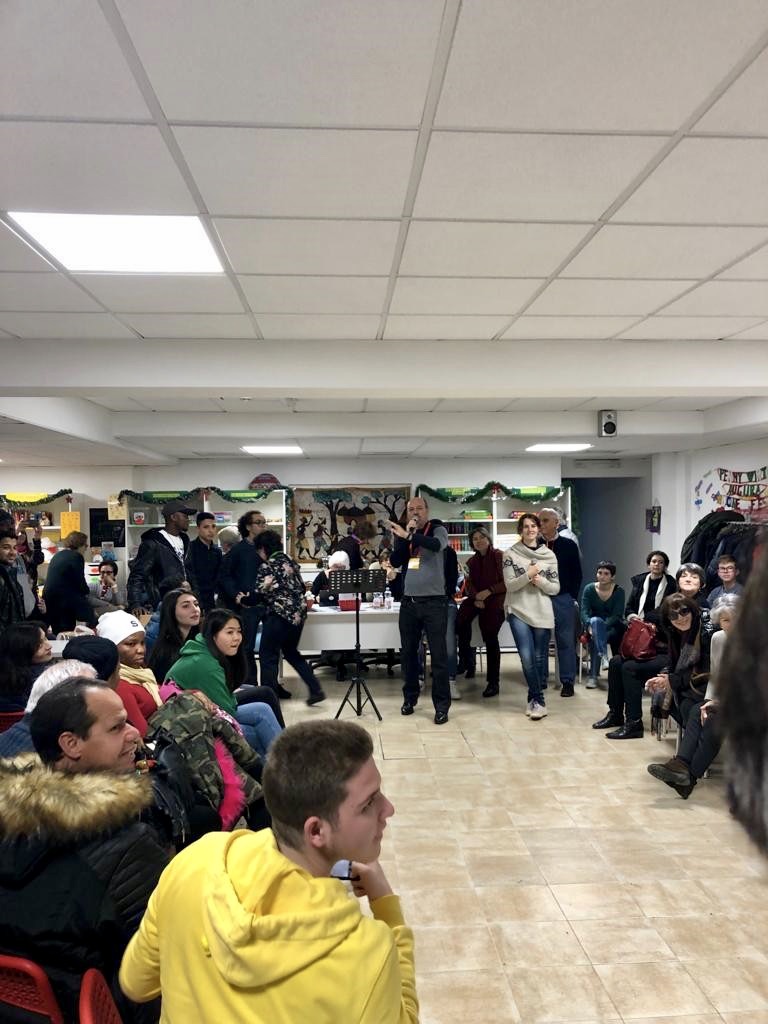  19 DICEMBRE 2018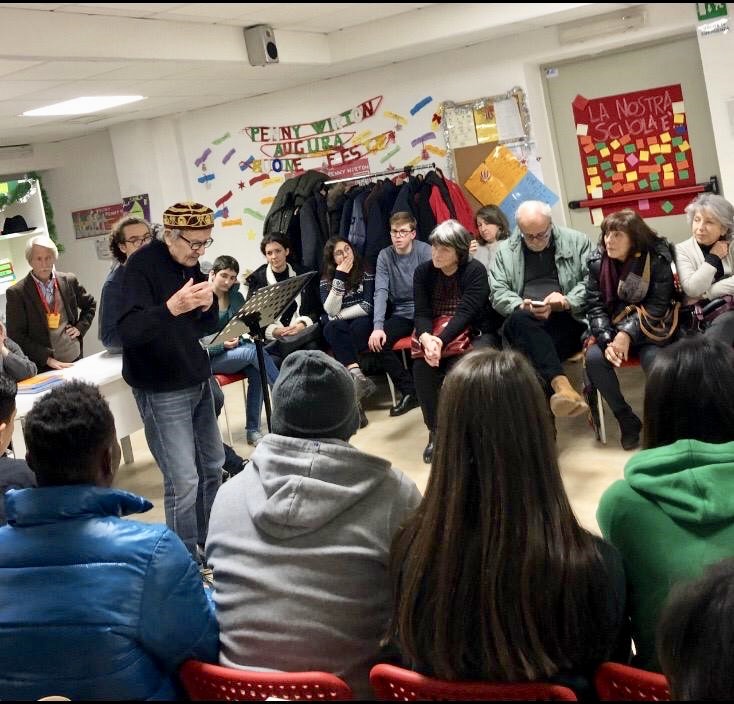  19 DICEMBRE 2018 												19 DICEMBRE 2018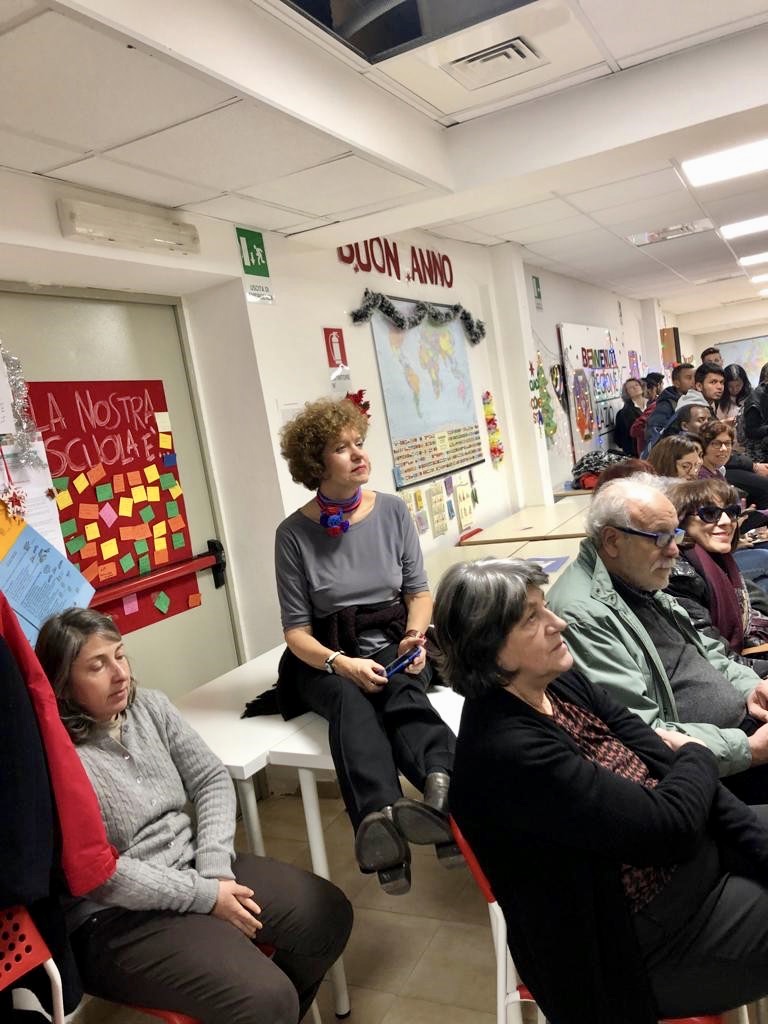 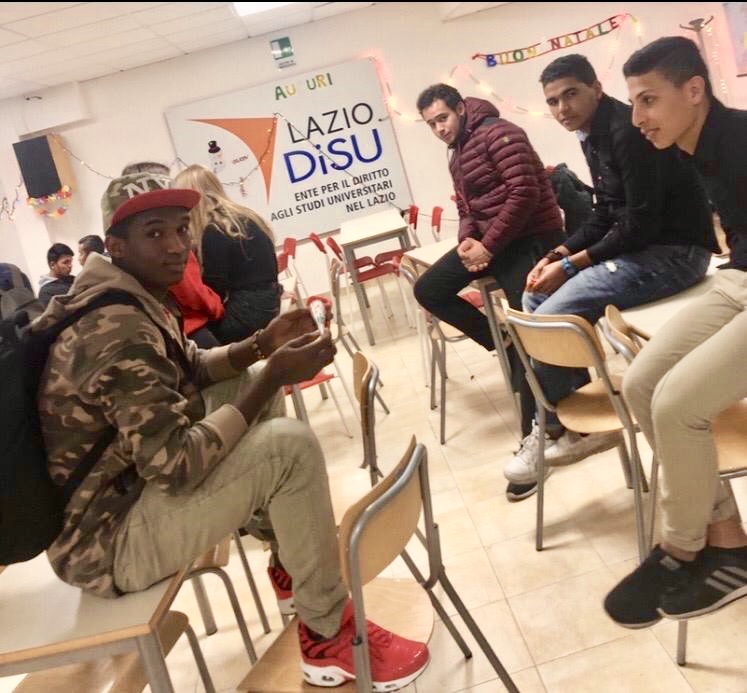 11 DICEMBRE 2018 Mamadou Djallo, Dario, Eslam, Ahmed19 DICEMBRE 2018      HOPE19 dicembre 2018 Thomas, Matthew (?) e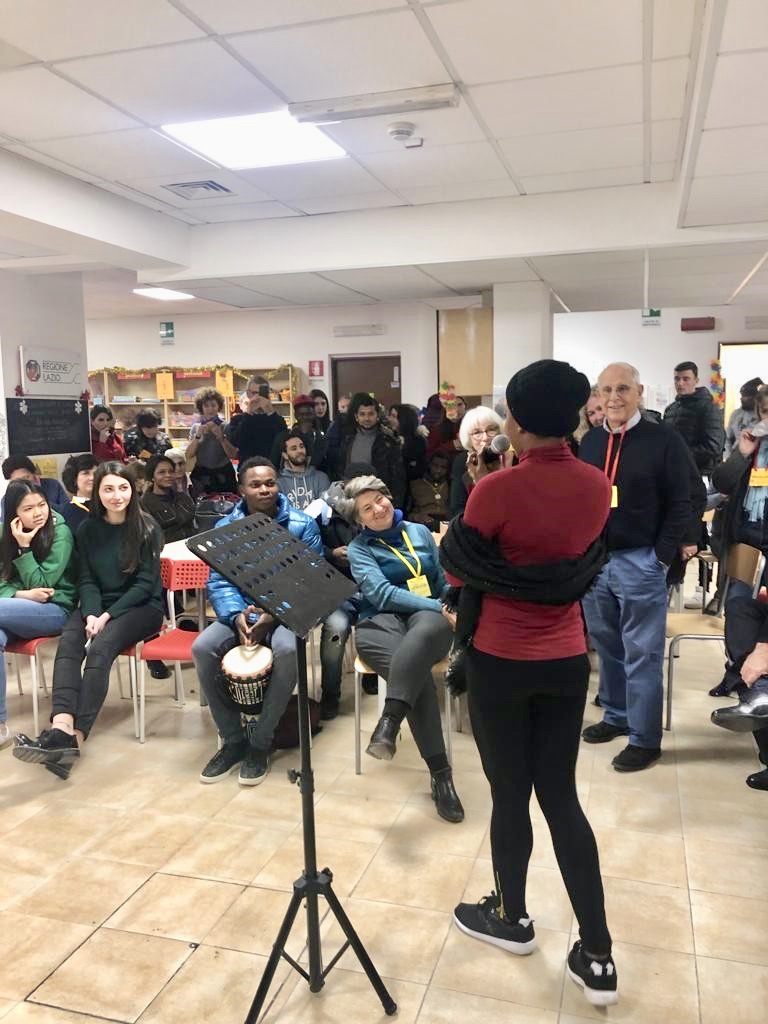 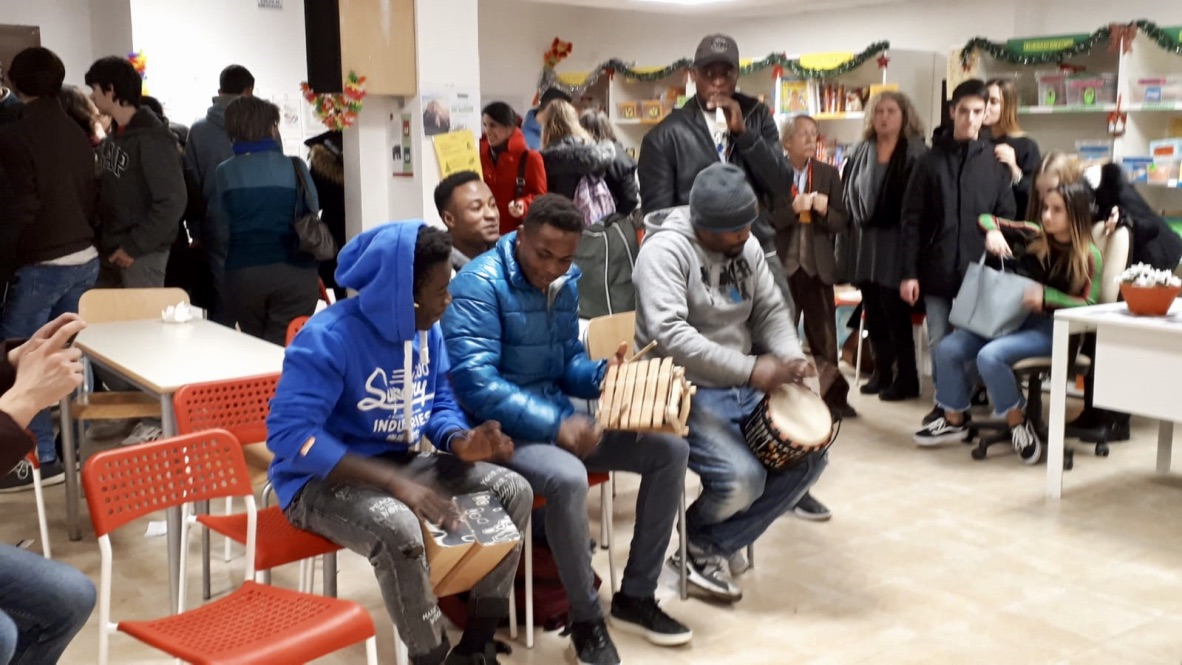 Thomas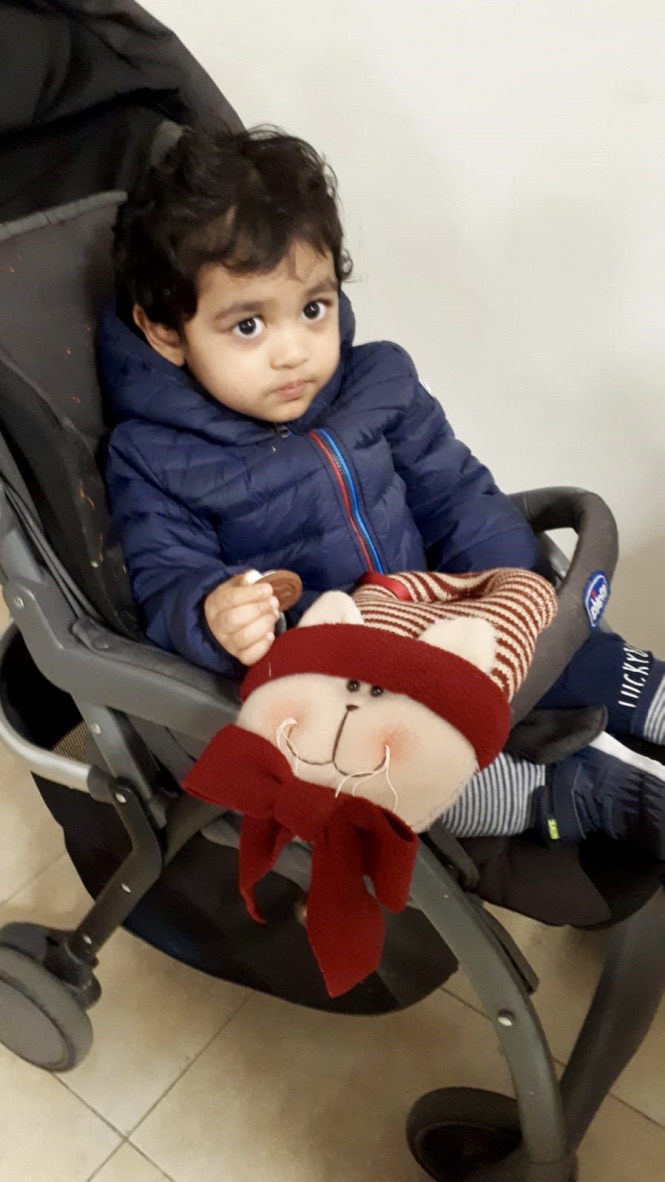 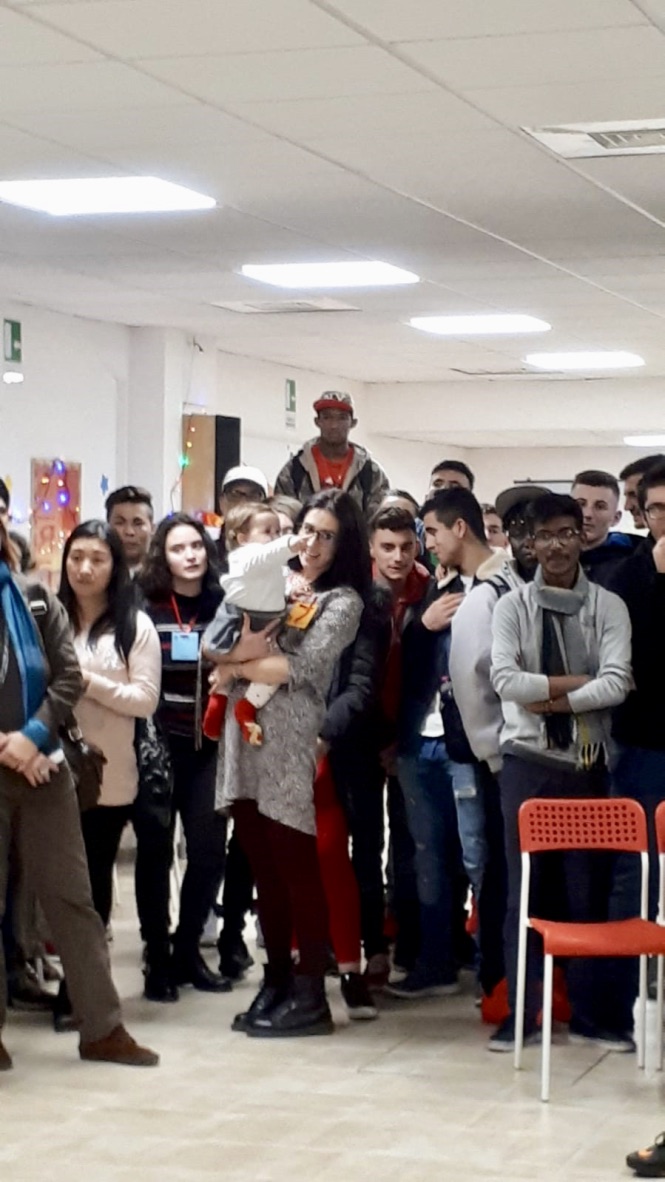 SARA, Antonia, Massimo, Marcella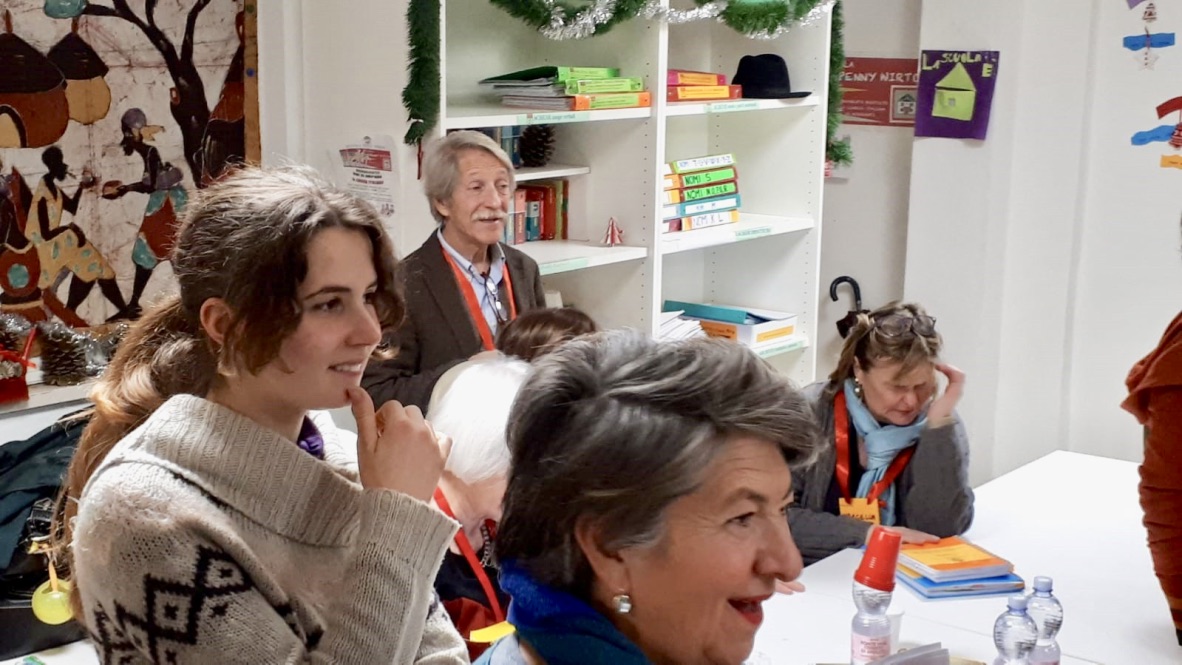 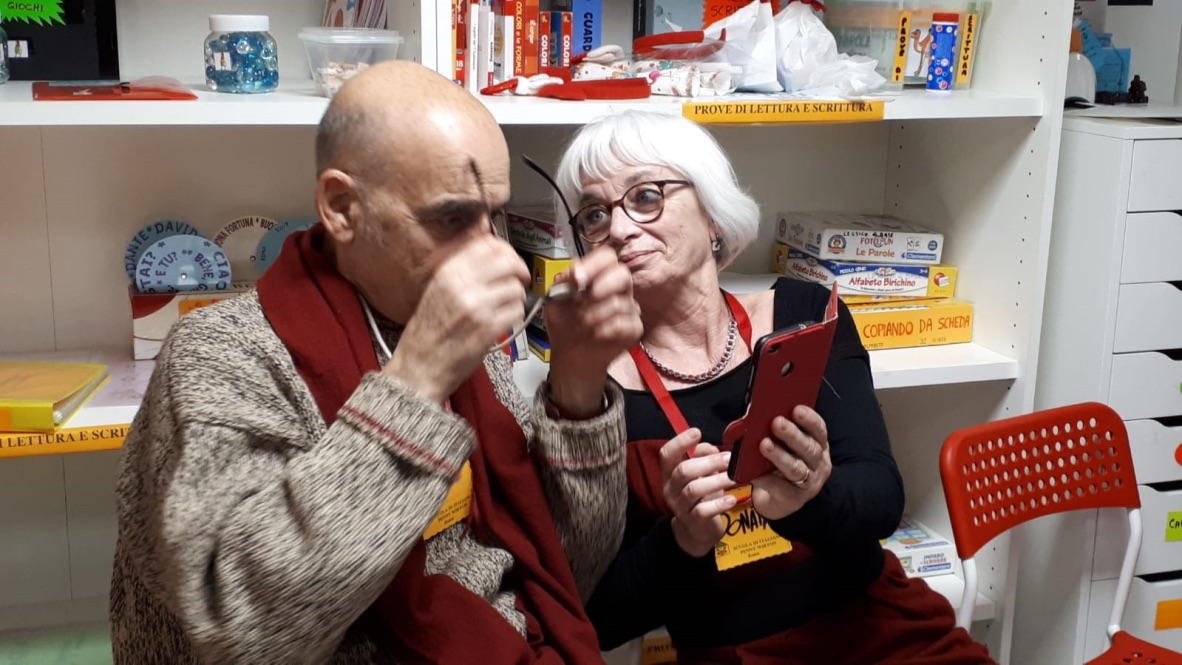 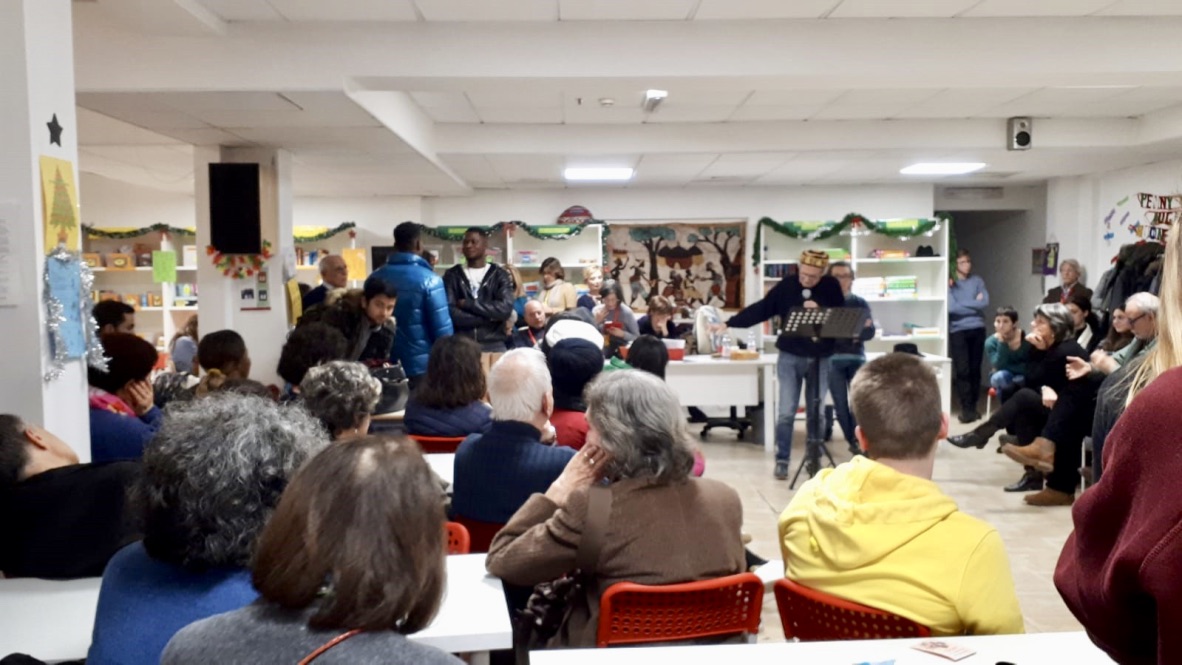 11 DICEMBRE 2018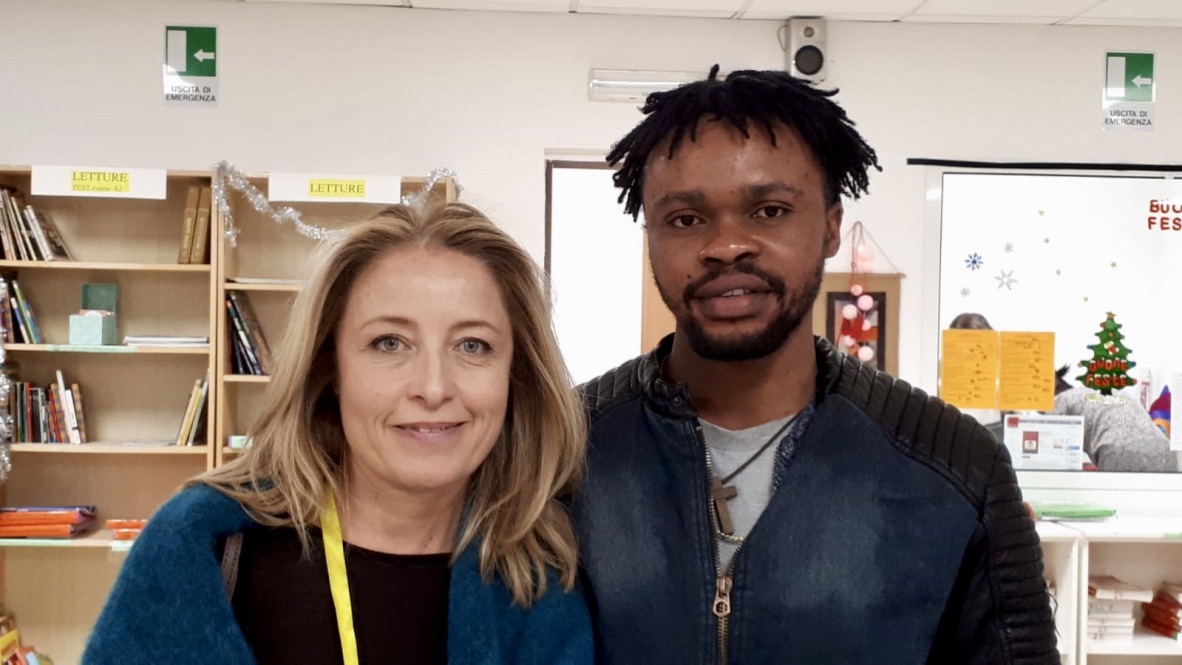 Cristina Pizzo e Jhon (sic!) Ostin19 DICEMBRE 2018 Elena Carlini e figlia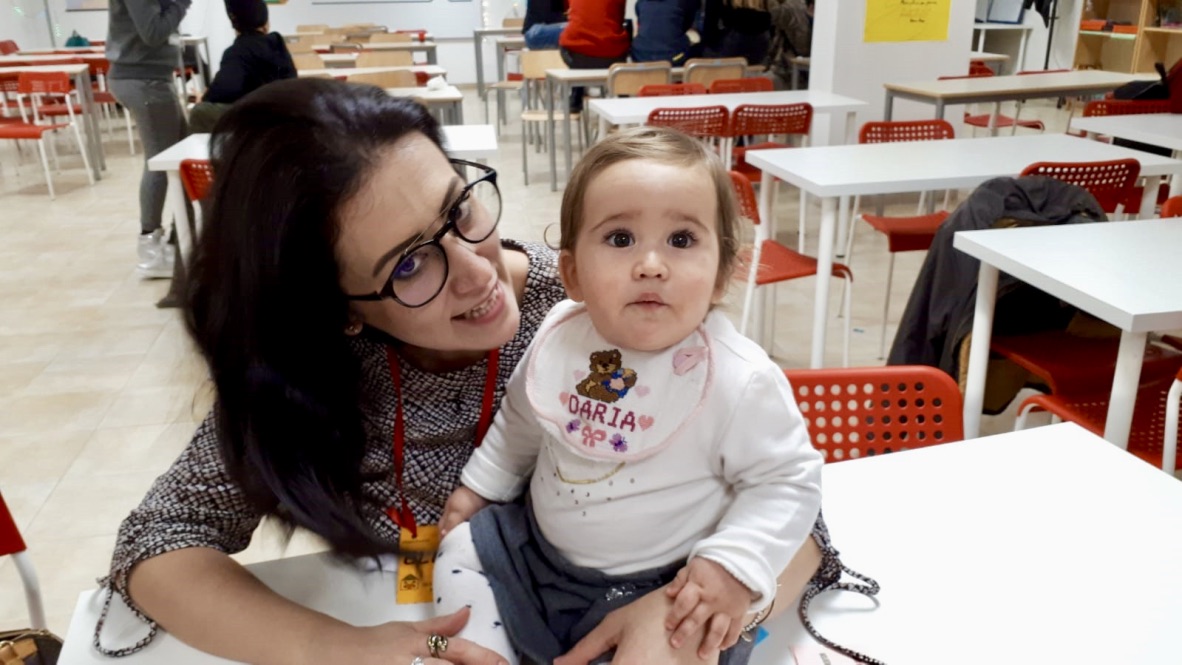 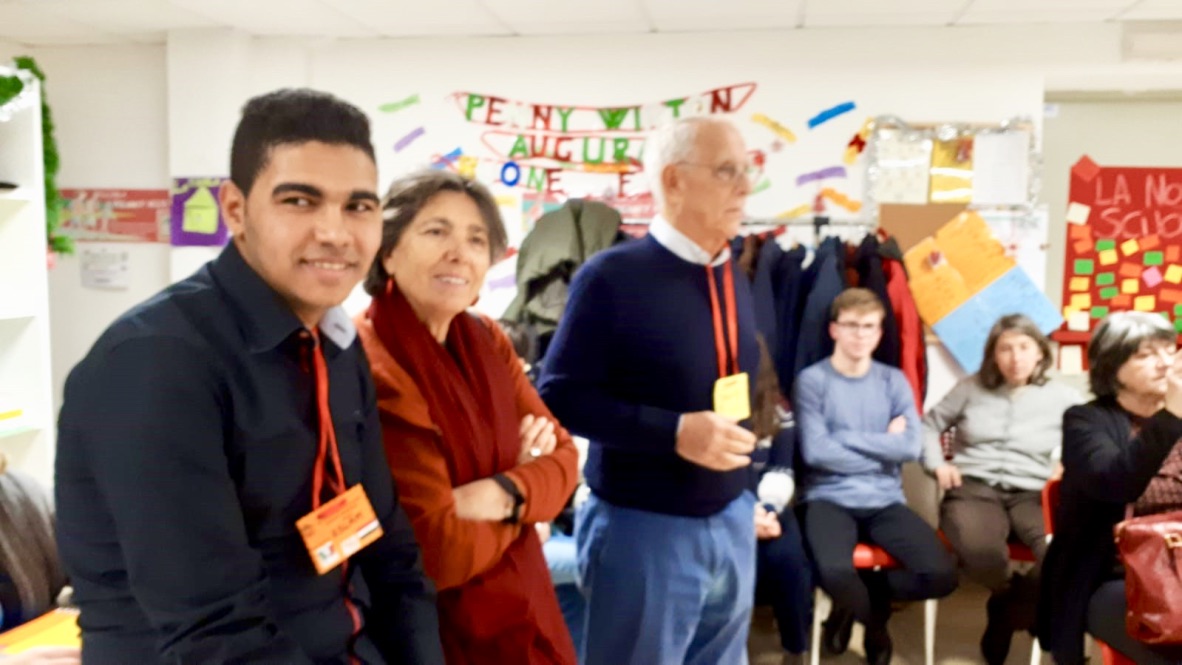 Eslam, Paola Moghetti, David, Alberto Bosia, Federica Barba, Paola Colaiacovo                          9 DICEMBRE 2018    Lucinda				Marcella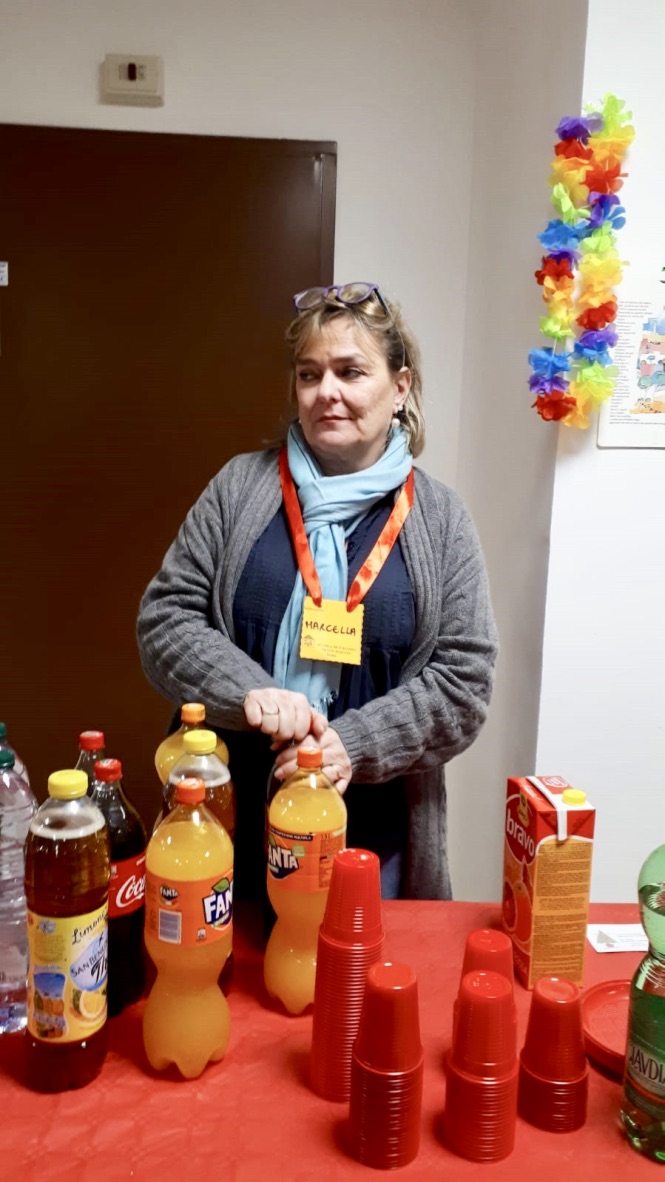 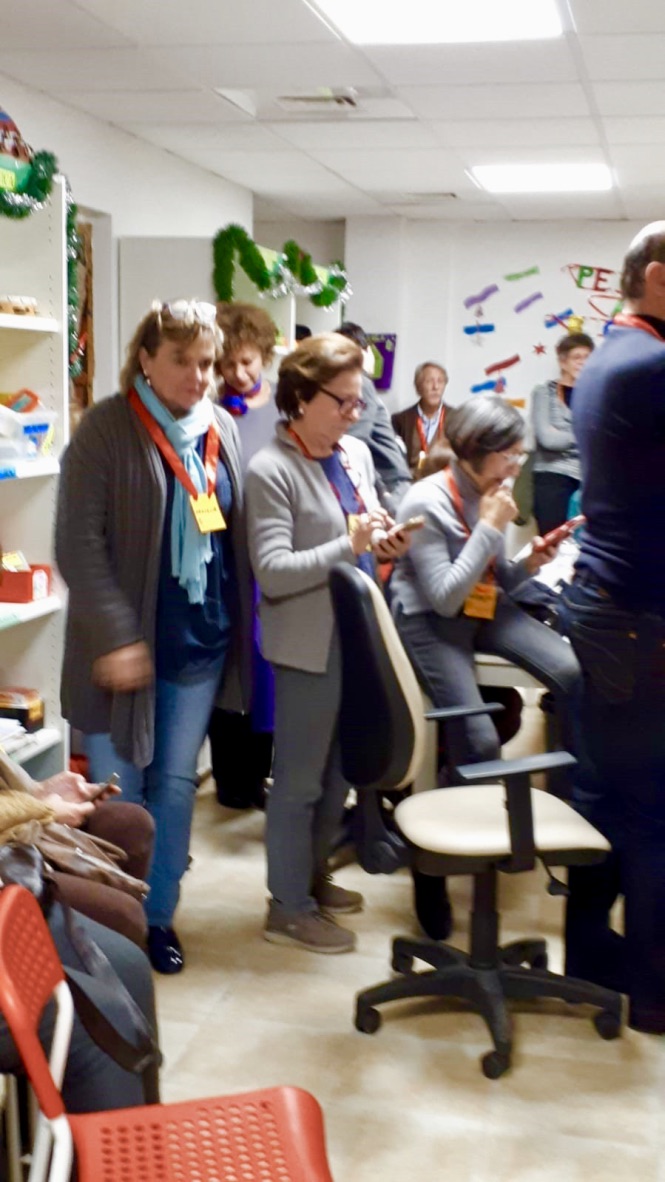 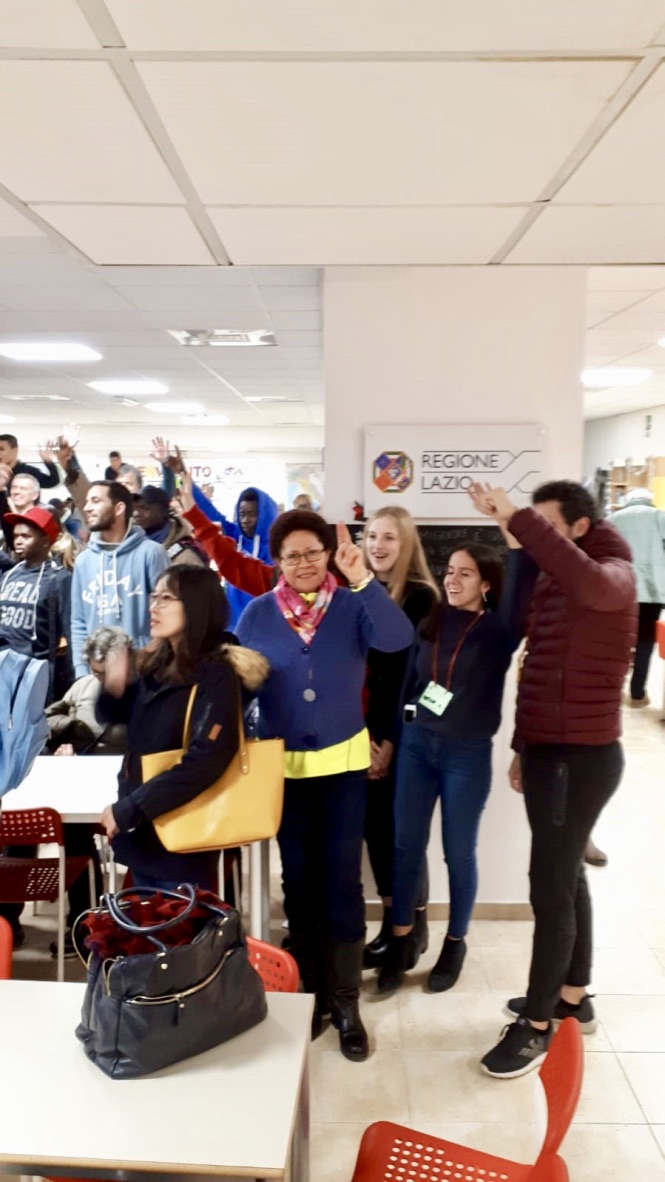 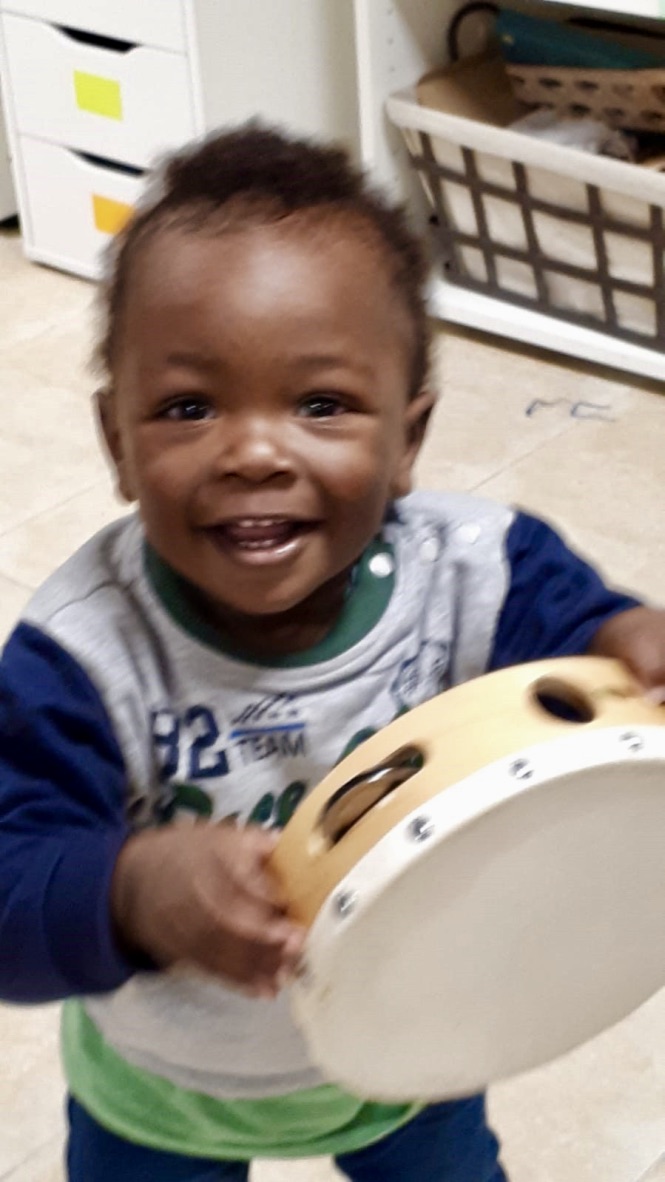     11 DIC. 2018   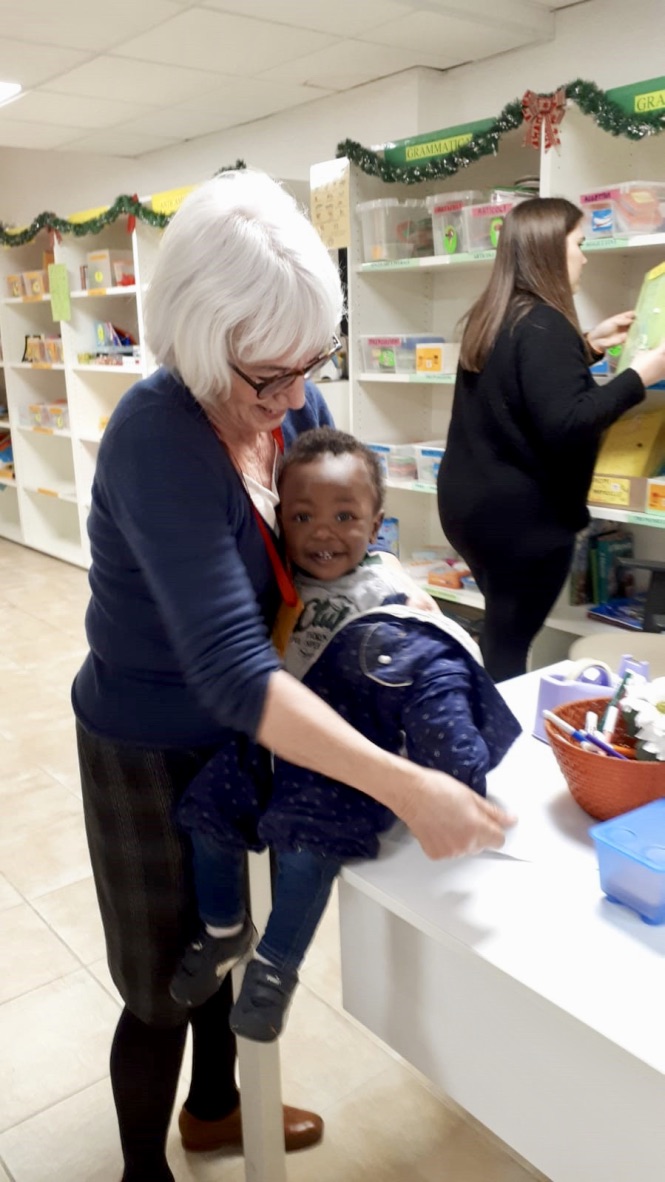 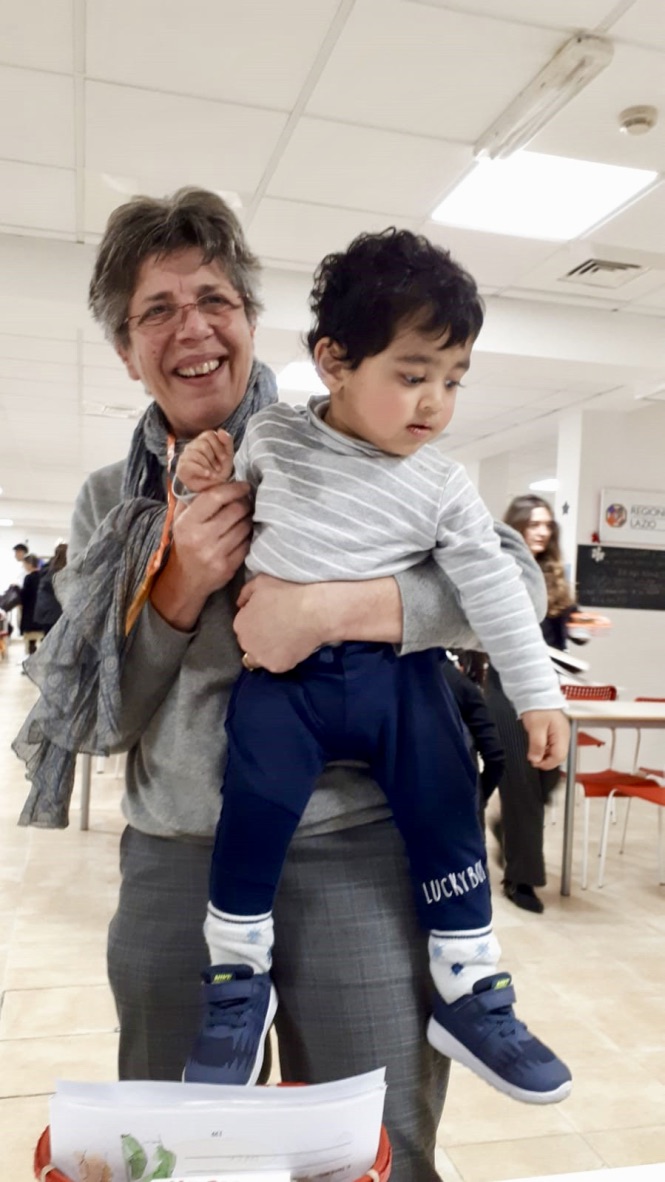 